										Paul Avery										Peter Hirschfeld										PHY3101										Oct. 4, 2018										Version 1Quantum Mechanics: Identical ParticlesTable of contents1	Pauli Exclusion Principle, Fermions and Bosons	12	Schrödinger Equation for Multiple Non-Interacting Particles	22.1	Example: Two Particles in an Infinite Box	23	Identical Particles	23.1	Example: Comparison of 2-particle wavefunctions for the infinite box	3References	6Pauli Exclusion Principle, Fermions and BosonsWe learned previously from Pauli’s exclusion principle that no two electrons can occupy the same quantum state. Thus as electrons are added to atoms they fill different spatial or spin quantum states at increasingly higher energies, forming atomic subshells and shells. The exclusion principle applies to all particles with half-integral spin (known as fermions). So spin ½ protons and neutrons are also subject to separate exclusion principles which form the basis of the nuclear shell model.Particles like photons and mesons, which have integral spin, are known as bosons. Unlike Fermions, bosons have a tendency to cluster closer to one another, a characteristic that we will explore below and later when we take up statistical physics.Figure 1 shows a list of particles and force carriers and their status as fermions or bosons. Leptons and quarks, the fundamental constituents of all matter, are spin ½ fermions. Force carriers are spin 1 bosons (photon, W, Z, gluon) or even spin 2 (graviton). Note that baryons such as the proton and neutron (3 quarks) and mesons (2 quarks) are composite particles.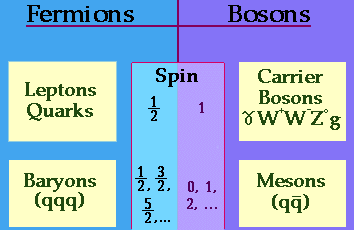 Figure 1: Figure showing particles which are fermions and bosons.Schrödinger Equation for Multiple Non-Interacting ParticlesThe Schrödinger equation for multiple particles that are non-interacting is a simple generalization of our equation for a single particle. We assume that each particle moves in a common, time-independent potential U(x) with no mutual interactions.We solve this equation by again invoking separation of variables:The solution is straightforward: each particle wavefunction satisfies the SE equation for that particle and  is the total energy of the system. So far, so good.Example: Two Particles in an Infinite BoxLet’s assume we have two particles 1 and 2 of the same mass in an infinite potential box. The combined wavefunctions and energies areThe ground state has n1 = n2 = 1 and E11 = 2E0. Note that the first excited state has two independent wavefunctions (12, 21) with the same energy 5E0 (i.e., the energy degeneracy is 2):Identical ParticlesAs we have just seen, handling multiple non-interacting particles in a common potential is straightforward when the particles have labels attached to them, i.e., they can be distinguished from one another. But what happens when the particles are identical and truly indistinguishable? If we do a measurement one might think we can find the probability of particle 1 being at x1 simultaneously when particle 2 is at position x2, but how do we know which is which when the particles are identical and have no labels?This indistinguishability problem is fundamental to QM. If we want the probabilities to be unaffected by this indistinguishability, we can alter the product wavefunctions as follows.First, let  represent the full wavefunction of the first particle, where all quantum labels except coordinates are combined into the single symbol . Similarly, let  represent the full wavefunction of the second particle, where all its labels except coordinates are combined into the symbol . Then we form the combinations by adding or subtracting wavefunctions with all labels switchedThe “S” (symmetric) and “A” (antisymmetric) subscripts describe which combination is taken. (The constant C is chosen to maintain the unit normalization of S and A.)These new wavefunctions satisfySo taking the square of either wavefunction leaves the probability density unchanged.But which combination should be taken? Relativistic QM relates tells us that combination depends on the spin of the particle through the spin-statistics theorem:	S:	Bosons (spin 0, 1, 2, …)	A:	Fermions (spin 1/2, 3/2,. 5/2, …)We can now see that the exclusion principle for fermions is merely a statement that if  =  (fermions in the same quantum state), then .Example: Comparison of 2-particle wavefunctions for the infinite boxThe symmetric and antisymmetric combinations for indistinguishable particles behave quite differently from one another and from the distinguishability case. Let’s look at the probability density for two particles in an infinite potential box with quantum numbers n1 = 4, n2 = 3 and total energy . The three 2-particle wavefunctions are(You can check that the normalization constants give total probability 1 for each case.) When the particles are distinguishable, the probability density graph  in Figure 2 shows that the x1 and x2 components are independent of one another, as expected.The situation is quite different when the particles are indistinguishable. Figure 3 shows the same particles in a symmetric and antisymmetric combination where the probability density has strong correlations in the (x1,x2) coordinates. For the symmetric wavefunction the probability density peaks occur close to the line x1 = x2 (|x1 – x2| small) while for the antisymmetric wavefunction the probability density peaks occur far from the line x1 = x2 (|x1 – x2| large). Both of these behaviors make sense when we consider the symmetric and antisymmetric combinations near x1 = x2.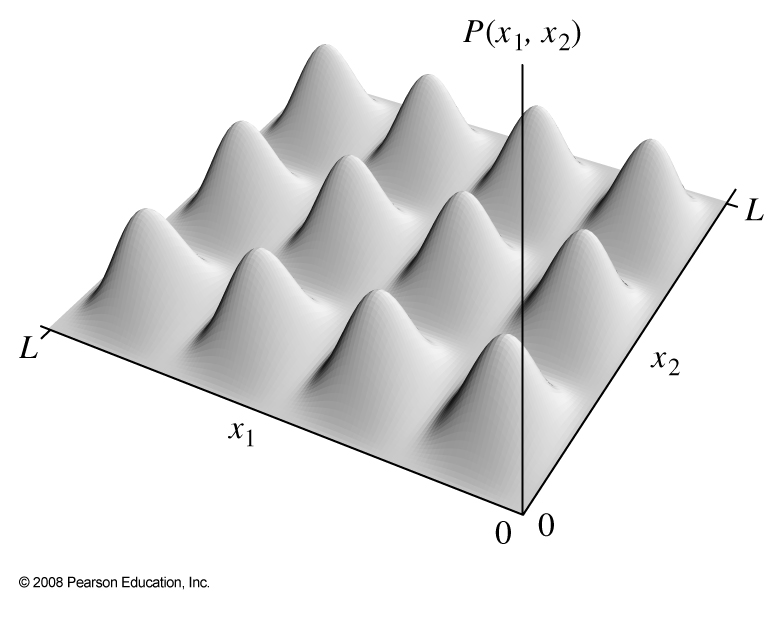 Figure 2: Probability density for two particles in an infinite box, n1 = 4, n2 = 3 where the two particles are distinguishable. The combined wavefunction is merely a product of the x1 and x2 wavefunctions.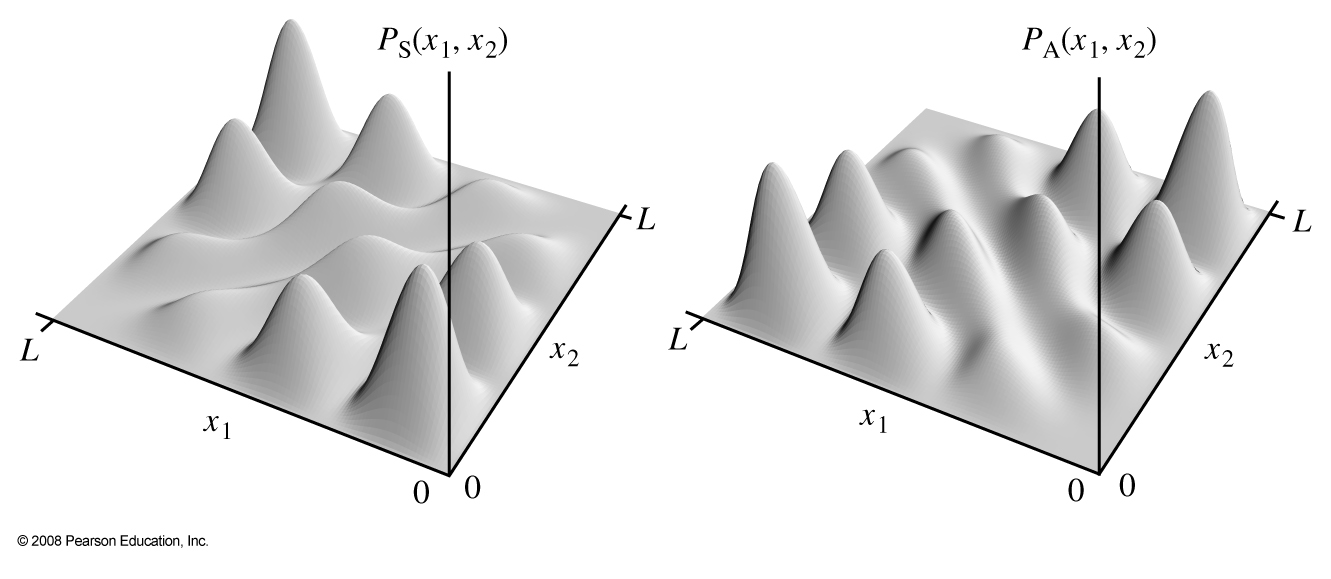 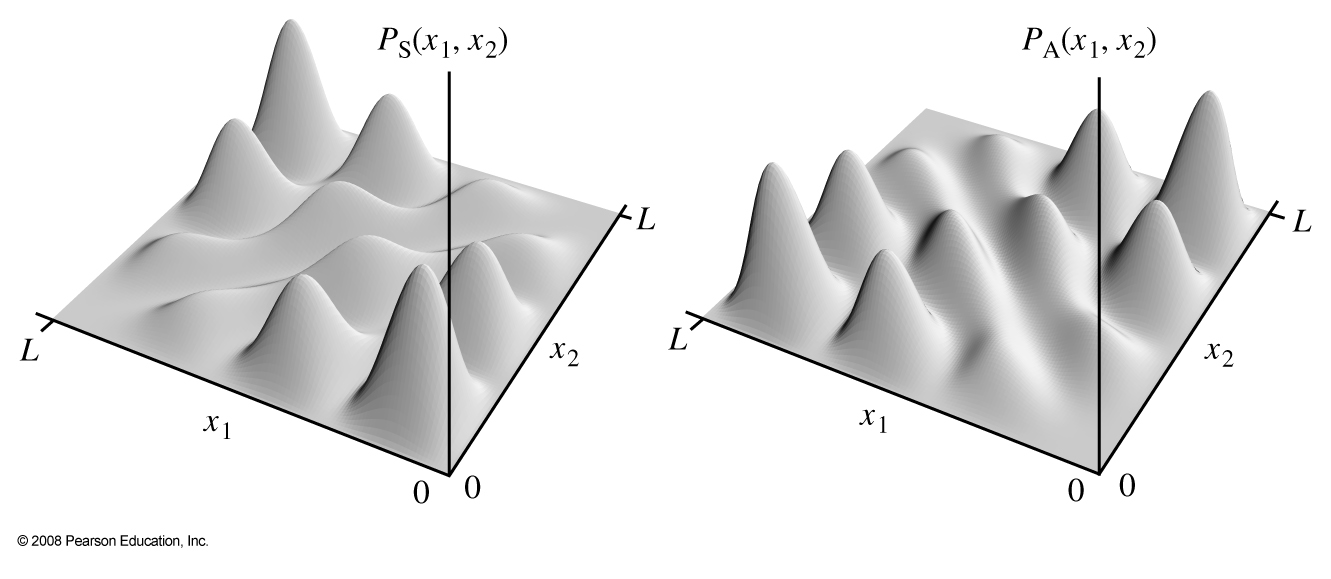 Figure 3: Probability density for two particles in an infinite box, n1 = 4, n2 = 3 where the two particles are indistinguishable. Shown are the symmetric (left) and antisymmetric wavefunctions (right). The red line is x1 = x2.We can quantify this behavior by calculating the expectation value of  for the distinguishable, symmetric and antisymmetric cases (for n1 = 4, n2 = 3). The results are shown in the table below (using Sage)The two particles are thus on average significantly closer together in the symmetric wavefunction than in the antisymmetric wavefunction. The effect is dramatically illustrated in Figure 4, which shows the probability density distribution of  for (n1,n2) = (1,2) for the three combinations.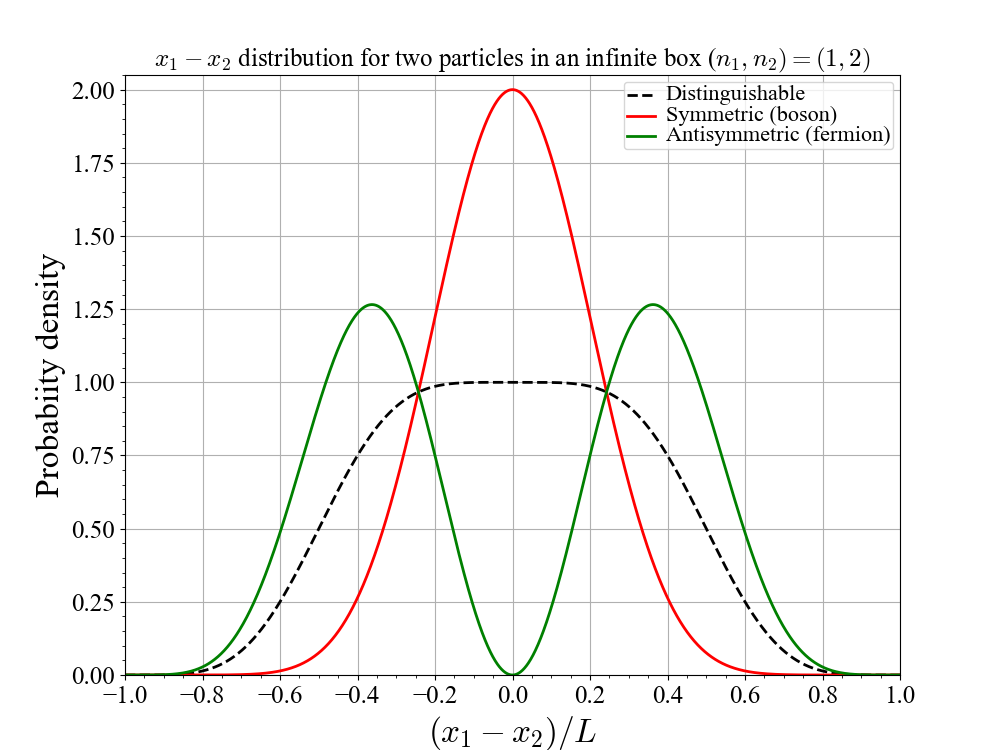 Figure 4: Distribution of the 2 particle separation in an infinite potential boxReferencesType (n1,n2) = (4,3)Distinguishable0.158 LSymmetric0.079 LAntisymmetric0.237 L